รายงานการประชุมสภาองค์การบริหารส่วนตำบลทุ่งใหญ่สมัยสามัญ  สมัยที่ 3  ประจำปี พ.ศ. 2562 ครั้งที่ 1วันพฤหัสบดี ที่ 15 สิงหาคม พ.ศ. 2562 เวลา 11.00 น.ณ ห้องประชุมสภาองค์การบริหารส่วนตำบลทุ่งใหญ่-------------------------------------ผู้มาประชุมผู้เข้าร่วมประชุมผู้ไม่มาประชุม-ไม่มี/เริ่มประชุม.../ปลัด อบต..../สมาชิกสภาฯ.../ประธานสภา.../สมาชิกสภา...ตรวจรายงานการประชุมถูกต้องแล้วของปลัดของสมาชิกตรวจรายงานการประชุมถูกต้องแล้ว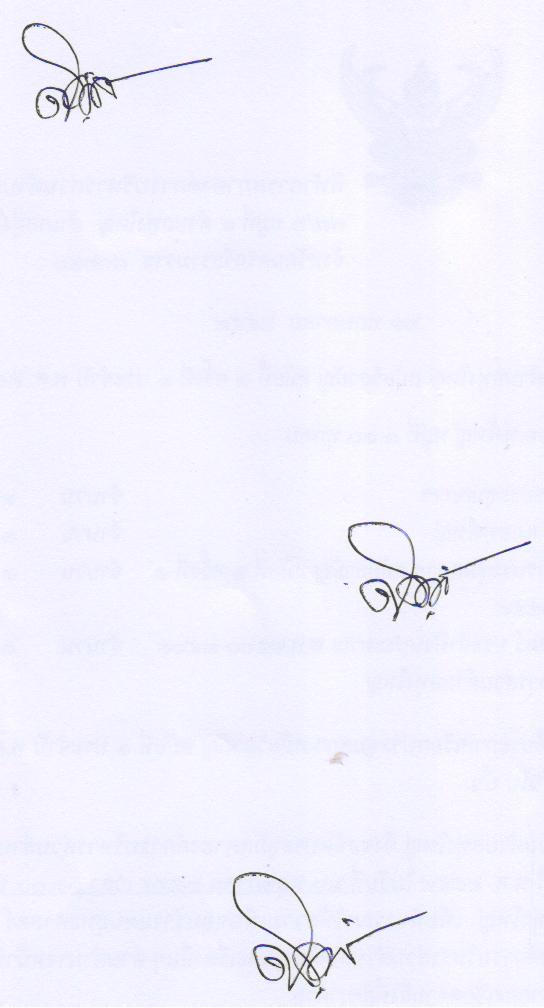 	                   (ลงชื่อ)                          ผู้ตรวจรายงานการประชุม                                                                          (นายสุวิชัย  แก้วงาม)                                                      รองประธานสภาองค์การบริหารส่วนตำบล ปฏิบัติหน้าที่                                                            ประธานสภาองค์การบริหารส่วนตำบลทุ่งใหญ่ที่ชื่อ-สกุลชื่อ-สกุลตำแหน่งลายมือชื่อลายมือชื่อ1.นายดุสิตเยาวนาจารย์ประธานสภาฯดุสิต   เยาวนาจารย์2.นายสุวิชัยแก้วงามรองประธานสภาฯสุวิชัย       แก้วงาม3.นายพรสวัสดิ์จำนงจิตสมาชิกสภา อบต. หมู่ที่ 1พรสวัสดิ์   จำนงจิต4.นายถาวรจำนงจิตสมาชิกสภา อบต. หมู่ที่ 1ถาวร       จำนงจิต5.นายเจษฎาพรสวนกูลสมาชิกสภา อบต. หมู่ที่ 2เจษฏาพร  สวนกูล6.นางปภพสรกลิ่นทิพย์สมาชิกสภา อบต. หมู่ที่ 2ปภพสร    กลิ่นทิพย์7.นายโชคดีหมูดจันทร์สมาชิกสภา อบต. หมู่ที่ 3โชคดี       หมูดจันทร์8.นายธิรพงค์ชัยนุรักษ์สมาชิกสภา อบต. หมู่ที่ 3ธิรพงค์  ชัยนุรักษ์9.นายอธิพัฒน์วงศ์กูลสมาชิกสภา อบต. หมู่ที่ 5อธิพัฒน์    วงศ์กูล10.นายมโนชศรีสุขใสสมาชิกสภา อบต. หมู่ที่ 6มโนช       ศรีสุขใส11.นายขวัญรักษ์สวัสดิวงค์สมาชิกสภา อบต. หมู่ที่ 7ขวัญรักษ์   สวัสดิวงค์12.นายชัยทัศน์ชัยอินชะสมาชิกสภา อบต. หมู่ที่ 8ชัยทัศน์    ชัยอินชะ13.นางพยอมคหะวงค์สมาชิกสภา อบต. หมู่ที่ 9พยอม     คหะวงค์14.นายราเชนทร์หิรัญรัตน์สมาชิกสภา อบต. หมู่ที่ 9ราเชนทร์  หิรัญรัตน์15นายสุจินต์สวัสดิ์วงศ์ สมาชิกสภา อบต. หมู่ที่ 10สุจินต์  สวัสดิวงศ์ที่ชื่อ-สกุลชื่อ-สกุลตำแหน่งลายมือชื่อลายมือชื่อ1.นายสุรินทร์  กาญจนารักษ์รองนายก อบต.สุรินทร์  กาญจนารักษ์2.นายพฤทธิ์วิวรรณเลขานุการนายก อบต.พฤทธิ์  วิวรรณ3.ส.ต.อ.สมพ้องเชาว์ภาษีเลขานุการสภาสมพ้อง      เชาว์ภาษี4.นายบุญพิชัยหวังสุทธิ์ผู้อำนวยการกองช่างบุญพิชัย  หวังสุทธิ์5.นางสาวธนัญญสรณ์เพชรมากเจ้าพนักงานทรัพยากรธรณีธนัญญสรณ์  เพชรมากเริ่มประชุมเวลา 11.00 น.-เมื่อถึงเวลาประชุม ปลัดองค์การบริหารส่วนตำบลซึ่งทำหน้าที่เลขานุการสภา ได้เรียกสมาชิกสภาฯและผู้เข้าร่วมประชุมทุกท่านเข้าห้องประชุม เมื่อนับองค์ประชุมครบตามกำหนดแล้ว จึงเชิญประธานสภาฯ ทำหน้าที่เป็นประธานการประชุม-ประธานการประชุมจุดธูปเทียนบูชาพระรัตนตรัยและดำเนินการประชุมตามระเบียบวาระการประชุมต่อไประเบียบวาระที่ 1เรื่องที่แจ้งให้ที่ประชุมทราบ-ไม่มีระเบียบวาระที่ 2เรื่อง รับรองรายงานการประชุมประธานสภาฯ-สำหรับการรับรองรายงานการประชุมครั้งที่ผ่านมา ขอยกไปในครั้งต่อไประเบียบวาระที่ 3เรื่อง เพื่อพิจารณา3.1 ขอขยายเวลาเสนอ ร่างข้อบัญญัติ เรื่อง งบประมาณรายจ่ายประจำปีงบประมาณ                    พ.ศ. 2563ประธานสภาฯ-ขอเชิญผู้บริหารท้องถิ่นซึ่งเป็นผู้ยื่นญัตติ ชี้แจงรายละเอียดต่อสภาด้วย ขอเชิญรองนายก อบต.-เรียนประธานสภาและสมาชิกทุกท่าน ผมนายสุรินทร์  กาญจนารักษ์ รองนายกองค์การบริหารส่วนตำบลทุ่งใหญ่ ได้รับมอบหมายจากนายกองค์การบริหารส่วนตำบลทุ่งใหญ่ ให้มาชี้แจงรายละเอียดให้สมาชิกสภาฯ ตามวาระการประชุมนี้ สืบเนื่อง ตามกำหนดการในแต่ละปีงบประมาณช่วงเวลานี้ จะเป็นช่วงที่ผู้บริหารท้องถิ่นจะได้เสนอร่างข้อบัญญัติตำบลเรื่องงบประมาณประจำปีถัดไป  เสนอต่อสภาให้พิจารณา แต่สำหรับในปีงบประมาณ 2563 นี้ การจัดทำร่างงบประมาณ ยังไม่แล้วเสร็จ จึงไม่สามารถเสนอร่างงบประมาณดังกล่าวให้สภาพิจารณาได้ ก็ด้วยเหตุผลหลายประการที่สำคัญก็คือกองช่างที่ยังไม่ได้ทำประมาณการเขียนแบบให้แล้วเสร็จได้ จึงได้ขอขยายเวลาการเสนอร่างข้อบัญญัติดังกล่าวต่อสภาต่อไปประธานสภา-มีสมาชิกสภาท่านใดจะซักถามสงสัยอะไรหรือไม่ ขอเชิญสมาชิกสภา-เรียนประธานสภาและสมาชิกสภาทุกท่านผม นายสุวิชัย  แก้วงาม ในฐานะสมาชิกสภา หมู่ 3 ท่านประธานครับ ตามระเบียบกระทรวงมหาดไทยว่าด้วยวิธีการงบประมาณ ขององค์กรปกครองส่วนท้องถิ่น พ.ศ. 2541 แก้ไขเพิ่มเติม (ฉบับที่ 3) พ.ศ. 2543 วิธีการงบประมาณข้อที่ 23 วรรคสาม ข้อ 24 วรรคสี่ กองช่างได้ประมาณการไม่แล้วเสร็จ ผมเคยได้เข้าร่วมประชุมเชิงปฏิบัติการจัดทำงบประมาณที่นครศรีธรรมราชมาแล้ว สรุปว่า ผู้บริหารได้ขอขยาย ซึ่งยังไม่ได้นำร่างใดเสนอสภา ข้อ 24 นั้น การขอขยายร่างต้องเสนอต่อสภาท้องถิ่น แต่ผมอยากเรียนถามผู้บริหาร เจ้าหน้าที่งบประมาณ ทั้งนายกและปลัดออกมาชี้แจงเกี่ยวกับการเสนอร่างหรือการขอขยาย ทั้งการขยายควรไม่เกินวันที่ 1 ตุลาคม สมาชิกสภา-เรียนประธานสภาและสมาชิกสภาทุกท่านผม นายพรสวัสดิ์  จำนงจิต สมาชิกสภา หมู่ 1 ผมเห็นว่าท่านสุวิชัยพูดชัดเจน เวลาจ่ายขาดทำแป้บเดียว ในเรื่องนี้ผู้บริหารอย่ามาอ้างว่าทำไม่เสร็จ หรือทำไม่ทัน ทำไมไม่มีการวางแผนบริหารให้ดีครับ พนักงานของเราก็มีเยอะ มิทราบทำอะไรกันอยู่ถึงจัดทำร่างแต่นี้ไม่เสร็จ ครับสมาชิกสภา-เรียนประธานสภาและสมาชิกสภาทุกท่านผม นายเจษฎาพร  จำนงจิต สมาชิกสภา หมู่ 2 ผมมีความเห็นเหมือนท่านสุวิชัยที่ได้พูดอย่างชัดเจน รวมทั้งท่านพรสวัสดิ์  จำนงจิตครับ เรื่องนี้ต้องโทษผู้บริหารเพราะตั้งแต่เข้ามาเป็นสมาชิกครั้งนี้ถือเป็นครั้งแรกที่ไม่ได้เสนอร่างข้อบัญญัติงบประมาณทันตามกำหนด ทำให้ต้องมีการขอขยายปลัด อบต.-เรียนประธานสภาและและผู้เข้าร่วมประชุมทุกท่าน ผม ส.ต.อ.สมพ้อง เชาว์ภาษี ปลัดองค์การบริหารส่วนตำบลทุ่งใหญ่ ในฐานะเจ้าหน้าที่งบประมาณ ใคร่ขออนุญาตต่อสภาชี้แจงรายละเอียดขั้นตอนการจัดทำร่างข้อบัญญัติงบประมาณในปี 63 ให้ทุกท่านเข้าใจด้วยว่า ปลายเดือนมิถุนายน ต้นเดือนกรกฎาคม ผมได้แจ้งด้วยวาจาและบันทึกข้อความไปยังกองต่างๆแล้ว ให้จัดทำร่างหรือค่าใช้จ่ายในแต่ละกอง ทุกปีก็จะทำแบบนี้เป็นประจำ แต่เมื่อใกล้กำหนดที่จะเสนอร่างต่อสภาแล้วก็ยังไม่เสร็จสมบูรณ์ โดยเฉพาะกองช่าง ค่าใช้จ่ายในหมวดที่ดินและสิ่งก่อสร้างไม่แล้วเสร็จ ระเบียบงบประมาณก็เปิดโอกาสให้ขอขยายเวลาได้ และหากยังไม่เสนอและก่อนสิ้นปีงบประมาณยังไม่ประกาศใช้ทันปีงบประมาณที่จะถึง ระเบียบก็เปิดโอกาสให้ใช้ข้อบัญญัติงบประมาณฉบับเก่าไปพลางก่อน ก็มิใช่ว่าผู้เกี่ยวข้องจะละเลยไม่เร่งจัดทำข้อบัญญัติให้แล้วเสร็จ ผมยอมรับความบกพร่องในฐานะเจ้าหน้าที่งบประมาณ แต่ก็ต้องโทษผู้เกี่ยวข้องส่วนอื่นๆด้วย ที่จัดทำรายละเอียดไม่แล้วเสร็จด้วยครับสมาชิกสภา-เรียนประธานสภาและสมาชิกสภาทุกท่านผม นายเจษฎาพร  จำนงจิต สมาชิกสภา หมู่ 2 ผมเข้าใจที่ปลัดได้อธิบาย ส่วนตัวเห็นด้วยนะครับ แต่ก็มีข้อบกพร่องที่ไม่ได้ทำให้เสร็จในเวลาที่กำหนดสมาชิกสภา-เรียนประธานสภาและสมาชิกสภาทุกท่านผม นายธิรพงค์  ชัยนุรักษ์ สมาชิกสภา หมู่ 4 ผมเห็นใจครับ ที่งานเยอะทำไม่ทัน แต่ผู้บริหารก็ต้องแก้ไขด้วยครับประธานสภาฯ-ขอเชิญผู้บริหารสรุป ก่อนที่จะมีการลงมติต่อไป ขอเชิญรองนายก อบต.-เรียนประธานสภาและสมาชิกสภาทุกท่านผม นายสุรินทร์  กาญจนารักษ์ รองนายก อบต.ทุ่งใหญ่ ได้รับมอบหมายจากนายกองค์การบริหารส่วนตำบลทุ่งใหญ่ ให้มาชี้แจงวาระในการประชุมนี้ ท่านประธานและสมาชิกสภาทุกท่านครับ ด้วยสภาวะการและภารกิจหลายๆอย่าง ทำให้ทางผู้บริหารไม่สามารถยื่นญัตติปี 63 ได้ทันตามกำหนดเวลา ก็ขอให้สมาชิกสภาพิจารณาอนุญาตด้วย และจะเร่งรัดเสนอและประกาศใช้ให้ทันภายในปีงบประมาณนี้ต่อไปประธานสภาฯ-เมื่อไม่มีสมาชิกสภาท่านใดซักถาม สอบถามแล้ว ผมจะขอมติที่ประชุมว่าเห็นชอบให้ขยายเวลาเสนอ ร่างข้อบัญญัติ เรื่อง งบประมาณรายจ่ายประจำปีงบประมาณ พ.ศ. 2563 หรือไม่ ขอมติที่ประชุม ขอมติครับมติที่ประชุม-เห็นชอบให้ขยายเวลาเสนอร่างข้อบัญญัติ เรื่อง งบประมาณรายจ่ายประจำปีงบประมาณ พ.ศ. 2563 ด้วยคะแนนเสียง 14 เสียง งดออกเสียง 1 เสียง3.2 พิจารณาอนุญาตประทานบัตรตามคำขอประทานบัตรที่ 1/2560 ของบริษัท บี.เอส.ไมนิ่ง         (2003) จำกัด ประธานสภาฯ-สมาชิกสภาทุกท่าน ในระเบียบวาระที่ 3.2 นี้ เอกสารที่แจกไปแล้วและเมื่อเช้านี้ก็จะมีแจกเพิ่มเติมอีก ผมเห็นว่าเอกสารน่าจะมีไม่ครบถ้วน เกรงว่าหากให้สภามีการประชุม อาจมีความผิดได้ ไม่ทราบว่าท่านสมาชิกมีความเห็นอย่างไร ก่อนให้สมาชิกอภิปราย ขอเชิญผู้บริหารอธิบายรายละเอียดก่อน       ขอเชิญรองนายก-เรียนประธานสภาและสมาชิกสภาทุกท่านผม นายสุรินทร์  กาญจนารักษ์ รองนายก อบต.ทุ่งใหญ่ ได้รับมอบหมายจากนายกองค์การบริหารส่วนตำบลทุ่งใหญ่ ให้มาชี้แจงรายละเอียดการประชุมในวาระนี้ สืบเนื่องจาก สำนักงานอุตสาหกรรมจังหวัดนครศรีธรรมราช ได้ส่งหนังสือรายงานผลการรับฟังความคิดเห็นของชุมชนในพื้นที่ขอประทานบัตรของ บริษัท บี.เอส.ไมนิ่ง (2003) จำกัด ให้องค์การบริหารส่วนตำบลทุ่งใหญ่ปิดประกาศให้ทราบโดยทั่วกัน และให้นำเสนอที่ประชุมสภาองค์การบริหารส่วนตำบลทุ่งใหญ่ เพื่อพิจารณาการอนุญาตประทานบัตรตามคำขอเลขที่ 1/2560 ต่อไป ในส่วนของความรับผิดชอบของผู้บริหาร ก็ได้นำเสนอเอกสารหรือญัตติให้ทางสภาพิจารณาตามขั้นตอนต่อไป ส่วนเอกสารที่ครบหรือไม่ครบ เราก็ได้ส่งเท่าที่มีหรือที่ประธานได้ทราบแล้วสมาชิกสภา-เรียนประธานสภาและสมาชิกสภาทุกท่านผม นายเจษฎาพร  จำนงจิต สมาชิกสภา หมู่ 2 ผมคิดว่าการประชุมวาระนี้ เอกสารไม่สมบูรณ์ น่าจะให้ฝ่ายบริหารถอนวาระการประชุมนี้ออกไปก่อนนะครับรองนายก-เรียนประธานสภาและสมาชิกสภาทุกท่านผม นายสุรินทร์  กาญจนารักษ์ รองนายก อบต.ทุ่งใหญ่ ได้รับมอบหมายจากนายกองค์การบริหารส่วนตำบลทุ่งใหญ่ สมาชิกสภาครับ สำหรับเอกสารประกอบการพิจารณาตามวาระนี้นั้น ผมก็ได้หรือมีเอกสารเหมือนที่สมาชิกสภาทุกท่านมีอยู่ในมือครับสมาชิกสภา-เรียนประธานสภาและสมาชิกสภาทุกท่านผม นายเจษฎาพร  จำนงจิต สมาชิกสภา หมู่ 2 ก็ผมเสนอแล้วว่าเอกสารไม่เหมาะสมหรือสมบูรณ์มาตั้งแต่ต้น จึงขอให้ทางผู้บริหารได้ถอนญัตตินี้เสียประธานสภา-ท่านสมาชิกสภาทุกท่าน บังเอิญผมก็ได้รับเอกสารเพิ่มเติมเมื่อช่วงเช้าที่ผ่านมา ผมก็เลยไม่กล้าแจกจ่ายให้กับสมาชิกสภา ผมกลัวความผิดพลาดครับปลัด อบต.-เรียนประธานสภาและและสมาชิกสภาทุกท่าน ผมในฐานะปลัด อบต.และเลขานุการสภา ใคร่ขออธิบาย ในเบื้องต้นทางสำนักงานอุตสาหกรรมจังหวัดนครศรีธรรมราชได้มีหนังสือลงวันที่ 5 ตุลาคม 2561 ถึงนายกองค์การบริหารส่วนตำบลทุ่งใหญ่ เรื่อง ส่งรายงานผลการรับฟังความเห็นของชุมชนในพื้นที่ขอประทานบัตรของบริษัท บี.เอส.ไมนิ่ง (2003) จำกัด โดยในท้ายวรรคสอง ระบุว่า จังหวัดนครศรีธรรมราชโดยสำนักงานอุตสาหกรรมจังหวัดนครศรีธรรมราชได้จัดทำรายงานผลการรับฟังความเห็นเสร็จเรียบร้อยแล้ว จึงขอความอนุเคราะห์องค์การบริหารส่วนตำบลทุ่งใหญ่ ได้โปรดปิดประกาศดังกล่าวโดยเปิดเผยเป็นระยะเวลาไม่น้อยกว่าสามสิบวัน เพื่อให้ประชาชนในพื้นที่ที่ขอประทานบัตรได้รับทราบโดยทั่วกัน พร้อมทั้งให้องค์การบริหารส่วนตำบลทุ่งใหญ่ จัดประชุมสภาองค์การบริหารส่วนตำบล เพื่อให้ความเห็นในการพิจารณาอนุญาตประทานบัตรตามคำขอประทานบัตรที่ 1/2560 ของ บริษัท บี.เอส.ไมนิ่ง (2003) จำกัด แล้วส่งผลการพิจารณาให้จังหวัดทราบต่อไป ในการขอเพิ่มเอกสารมีแค่หนังสือปะหน้าและแผนที่เท่านั้น แม้สำนักงานจะรับหนังสือฉบับนี้ตั้งแต่วันที่ 10 ตุลาคม ที่ผ่านมาแล้ว ไม่ดำเนินการอะไร ท่านจะเอาเรื่องสำนักงานก็ได้ แต่ผมอยากรู้ว่าความเสียหายมีอะไรบ้าง ส่วนที่ผมขอเพิ่มนั้นเป็นแค่เพิ่มความสมบูรณ์ ส่วนเอกสารครบไม่ครบนั้นผมก็บอกไม่ได้ ผมก็ทราบตามที่ทุกท่านทราบเหมือนกัน อีกอย่างผมมาอยากบอกกับทุกท่านว่าตั้งแต่ผมมาทำงานที่นี้ ผมเจอกฐินหลายรายแล้ว และคิดว่ายังมีอีกเยอะแยะจะตามมา ผมไม่กลัวอะไรหรอกคับ เพราะหากไม่ทำผิดอะไรก็ไม่ต้องกลัวอะไร ผมถือว่าหากผมฟังคนอื่นก็ต้องฟังไปด้วย เพราะการทำงานไม่ได้ทำการคนเดียว เป็นไปในรูปคณะกรรมการมีขั้นตอนสมาชิกสภา-เรียนประธานสภาและสมาชิกสภาทุกท่านผม นายขวัญรักษ์  สวัสดิวงค์ สมาชิกสภา หมู่ 7 ท่านประธานครับ ส่วนตัวผม ผมเห็นใจทุกฝ่าย ต่างฝ่ายก็พูดด้วยเหตุผลของตนเองทั้งสิ้น ผมอยากฝากให้ช่วยพิจารณาถึงผลประโยชน์ส่วนรวมด้วย โครงการนี้ก็ผ่านการทำประชาคม ประชาวิจารณ์ของหมู่บ้านที่ได้ดำเนินการหรือที่ได้รับผลกระทบมาแล้ว วันนี้ให้สภาพิจารณาก็ต้องดำเนินการไปตามขั้นตอนครับ การถอนหรือไม่ถอนผมคิดว่าเป็นอำนาจของนายกเท่านั้น โดยเฉพาะตามระเบียบกระทรวงมหาดไทยว่าด้วยข้อบังคับการประชุมสภาท้องถิ่น พ.ศ. 2547 (แก้ไขเพิ่มเติมถึง ฉบับที่ 2) พ.ศ 2554 ข้อ 28 ให้ดำเนินการประชุมระเบียบวาระ เว้นแต่ที่ประชุมสภาท้องถิ่นจะตกลงเป็นอย่างอื่นในคราวประชุมนั้นสมาชิกสภา-เรียนประธานสภาและสมาชิกสภาทุกท่านผม นายชัยทัศน์  ชัยอินชะ สมาชิกสภา หมู่ 8 ขอท้วงติง   ท่านปลัด ท่านเป็นถึงปลัด เป็นข้าราชการท่านมาพูดในสภาฯได้อย่างไร  ถ้าหากท่านโดนตรวจสอบหรือมีปัญหากับท่านอย่างหนึ่งอย่างใด มันจะทำให้ทุกอย่างมีปัญหา มันจะพังทั้งระบบ ทุกกองงาน ท่านพูดอย่างนี้แสดงว่าท่านมีเจตนาหรือตั้งใจมาทำลายให้องค์กรของเราเสียหายนะครับ ท่านไม่สมควรพูดแบบนี้ในสภาฯประธานสภา-สมาชิกสภาทุกท่าน พอดีวันนี้มีเจ้าหน้าที่จากสำนักงานอุตสาหกรรมจังหวัดนครศรีธรรมราช มาร่วมประชุมด้วย ผมจึงขออนุญาตเชิญเข้าห้องประชุม เพื่อมาอธิบายในเรื่องนี้ ขอเชิญครับเจ้าหน้าที่อุตสาหกรรมจังหวัดนครศรีฯ-เรียนประธานสภา รองนายก อบต.ทุ่งใหญ่ และสมาชิกสภาตลอดจนผู้เข้าร่วมประชุมสภาทุกท่าน ดิฉันนางสาวธนัญญสรณ์  เพชรมาก ตำแหน่งเจ้าพนักงานทรัพยากรธรณีชำนาญการ จากสำนักงานอุตสาหกรรมจังหวัดนครศรีธรรมราช กลุ่มงานอุตสาหกรรมพื้นฐานและการเหมืองแร่ ซึ่งได้รับแจ้งจากท่านปลัดให้มาเข้าร่วมประชุมและชี้แจงการขอประทานบัตรที่ 1/2560 ของ บริษัท บี.เอส.     ไมนิ่ง (2003) จำกัด ซึ่งตั้งอยู่หมู่ที่ 4 ตำบลทุ่งใหญ่ อ้างถึงหนังสือหนังสือที่ทางสำนักงานอุตสาหกรรมจังหวัดนครศรีธรรมราช ลงวันที่ 8 ตุลาคม 2561 ตามวรรคสอง ในการขอประทานบัตรการทำเหมืองแร่นั้น ตามพระราชบัญญัติแร่ พ.ศ. 2560 โดยขั้นตอนมีตั้งแต่ขออนุญาตออกตรวจสอบ แล้วทำประชาวิจารณ์รอบเหมืองแร่ในระยะ 500 เมตรโดยผลการรับฟังความเห็นก็ได้แจ้งให้ทาง อบต.ทุ่งใหญ่ ทราบและติดประกาศการคัดค้านแล้ว ในส่วนของวิธีการของประทานบัตรนั้น เมื่อเรื่องถึงสภาท้องถิ่นพิจารณาให้ความเห็นชอบ สภาท้องถิ่นก็ต้องพิจารณาตามความเหมาะสม ส่วนนี้ทางสำนักอุตสาหกรรมจังหวัดนครศรีธรรมราชก็ได้ส่งรายงานการจัดทำประชาวิจารณ์มาด้วยแล้ว หากสภาท้องถิ่นมีมติไม่เห็นชอบ ก็ให้ส่งรายงานการประชุมไปให้สำนักงานทราบเหมือนกัน แต่ทางสำนักงานก็มีวิธีดำเนินการตามขั้นตอนซึ่งจะต้องมีผู้ว่าราชการจังหวัดเป็นประธานว่าจะมีความเห็นดำเนินการอย่างหนึ่งอย่างใดต่อไป ในขั้นตอนการขอความเห็นชอบจากสภาท้องถิ่นก็ถือว่าเป็นขั้นตอนหนึ่งในการออกใบอนุญาตประทานบัตร ก็ขออนุญาตอธิบายเพียงแค่นี้ ขอขอบคุณประธานสภาฯ-มีสมาชิกสภาท่านใดจะซักถามอะไรหรือไม่ ขอเชิญสมาชิกสภา-เรียนประธานสภาและสมาชิกสภาทุกท่าน ดิฉันนางพยอม  คหะวงค์ สมาชิกสภา หมู่ 9 ในความเห็นส่วนตัวเข้าใจในคำอธิบายของเจ้าหน้าที่ให้เกียรติมาอธิบายขั้นตอนต่างๆ ซึ่งเข้าใจแล้วว่าขั้นตอนต่างๆเป็นอย่างไร เรื่องนี้ยังขาดแค่หนังสือปะหน้า รายละเอียดอื่นก็เห็นด้วยหมดค่ะประธานสภาฯ-มีสมาชิกสภาท่านใดจะซักถามอะไรอีกหรือไม่ หากไม่มีทางสภาจะต้องมีการตั้งคณะกรรมาธิการไปตรวจสอบหรือไม่ (ตรงนี้ไม่มีใครเสนอ ให้ตั้งคณะกรรมาธิการ) หากไม่มีใครเสนอก็ขอเชิญผู้บริหารสรุปครับรองนายก-เรียนประธานสภาและสมาชิกสภาทุกท่านผม นายสุรินทร์  กาญจนารักษ์ รองนายก อบต.ทุ่งใหญ่ได้รับมอบหมายจากนายกองค์การบริหารส่วนตำบลทุ่งใหญ่ ให้มาชี้แจงและอธิบายในหัวข้อประชุมนี้ ตามที่ทุกท่านได้รับฟังคำชี้แจงตั้งแต่ต้นวาระแล้วและมีเจ้าหน้าที่ผู้เชี่ยวข้องโดยตรงได้มาอธิบายตามขั้นตอนต่างๆ ซึ่งก็ถือว่าชัดเจนและทุกคนเข้าใจพอที่จะพิจารณาได้แล้วว่ามีมติอย่างไรครับสมาชิกสภา-เรียนประธานสภาและสมาชิกสภาทุกท่านผม นายธิระพงค์  ชัยนุรักษ์ สมาชิกสภา หมู่ 4 ผมในฐานะเจ้าของพื้นที่ ผมได้เข้าร่วมทำประชาคมของบริษัทมาแล้วเป็นไปด้วยดี ส่วนในพื้นที่ หากมีชาวบ้านเดือดร้อนผู้ประกอบการก็ช่วยเหลือแก้ไขให้เป็นอย่างดี งานบุญต่างๆก็เข้าร่วมทุกครั้ง มีกองทุนสวัสดิการรอบเหมืองแร่ มีการตรวจสุขภาพ ผมคิดว่าสภาแห่งนี้คงพิจารณาอนุญาตต่อไปครับประธานสภาฯ-เมื่อไม่มีสมาชิกสภาจะซักถามอีก ผมก็ขอมติที่ประชุมว่าให้ความเห็นชอบในการอนุญาตประทานบัตรตามคำขอประทานบัตรที่ 1/2560 ของบริษัท บี.เอส.ไมนิ่ง (2003) จำกัด หรือไม่ ขอมติครับมติที่ประชุม-เห็นชอบอนุญาตประทานบัตรตามคำขอประทานบัตรที่ 1/2560 ของบริษัท บี.เอส.ไมนิ่ง (2003) จำกัดด้วยคะแนนเสียง 10 เสียง งดออกเสียง 1 เสียงระเบียบวาระที่ 4เรื่อง อื่นๆประธานสภาฯ-มีสมาชิกสภาท่านใดจะซักถามหรือสอบถามอะไรบ้าง ขอเชิญสมาชิกสภา-เรียนประธานสภาและสมาชิกสภาทุกท่านผม นายพรสวัสดิ์  จำนงจิต สมาชิกสภา หมู่ 1 จากกรณีที่เจ้าหน้าที่เก็บค่าน้ำของ อบต.ทุ่งใหญ่ มีปัญหากับผู้ใช้น้ำของ หมู่ที่ 2 แล้วมีการโพสต์ในโลกโซเชี่ยน มีการแจ้งความหมิ่นประมาท แต่มีเจ้าหน้าที่เป็นใครมากดดันเจ้าหน้าที่ให้ถอนแจ้งความพร้อมทั้งบอกกับเจ้าหน้าที่ว่าพวกกระผม 4-5 คน จะนำชาวบ้านมาขับไล่ที่ อบต. ทั้งที่พวกกระผมยังไม่รู้         เรื่องด้วยซ้ำ ใครที่คิดแบบนี้ทำกับเจ้าหน้าที่แบบนี้ขอให้ไปใส่ผ้าถุงเสีย หรือถ้าอยากเล่นการเมืองนัก ก็ขอให้ลาออกจากราชการมาได้เลยประธานสภาฯ-สมาชิกสภาครับ ตอนนี้องค์ประชุมไม่ครบตามระเบียบฯ ผมเห็นว่าเราใช้เวลาการประชุมมามากแล้วเมื่อองค์ประชุมไม่ครบตามกำหนด ผมจึงขอขอบคุณสมาชิกสภาทุกท่านที่เข้าร่วมประชุมในวันนี้ หากมีการประชุมครั้งต่อไป จะแจ้งให้ทราบเป็นลายลักษณ์อักษรและขอปิดประชุมปิดประชุมเวลา 12.00 น.(ลงชื่อ) ดุสิต เยาวนาจารย์    ผู้ตรวจรายงานการประชุม(ลงชื่อ)  ส.ต.อ. สมพ้อง  เชาว์ภาษี ผู้จดบันทึกรายงานการประชุม        (นายดุสิต  เยาวนาจารย์)              (สมพ้อง  เชาว์ภาษี)ประธานสภาองค์การบริหารส่วนตำบลทุ่งใหญ่เลขานุการสภาองค์การบริหารส่วนตำบลทุ่งใหญ่(ลงชื่อ)   พยอม  คหะวงค์     ประธานกรรมการ(ลงชื่อ)     อธิพัฒน์  วงศ์กูล     กรรมการ               (นางพยอม  คหะวงค์)                  (นายอธิพัฒน์  วงศ์กูล)(ลงชื่อ)  ชัยทัศน์  ชัยอินชะ  กรรมการ	(นายชัยทัศน์  ชัยอินชะ)	สมาชิกสภา-เรียนประธานสภาและสมาชิกสภาทุกท่านผม นายชัยทัศน์  ชัยอินชะ สมาชิกสภา หมู่ 8 ท่านประธานครับ ปลัดพูดจาไม่เหมาะสม พูดแบบนี้ได้ยังไง ท่านฟังคนอื่นก็ฟัง เป็นผู้บริหารพูดได้ไงครับท่านประธานสมาชิกสภา-เรียนประธานสภาและสมาชิกสภาทุกท่านผม นายพรสวัสดิ์  จำนงจิต สมาชิกสภา หมู่ 1 ตอนนี้ผมได้รับการร้องเรียนจากชาวบ้านเรื่องเก็บค่าน้ำแล้วไปทะเลาะกับชาวบ้านแล้วนำไปโพสต์ลงในโลกโซเชี่ยล แล้วพูดว่าพวกผมจะนำมวลชนมากดดันเพื่อไล่เด็กคนนั้นออก ทำให้พวกผมเสียหา ผมไม่ทราบว่าใครเป็นคนพูด ท่านประธาน 4-5 คน ที่ไปบอกว่าพวกนี้แหละหาคนมาพูด ถ้าพูดแบบนี้ผมว่าไปใส่บ้านผมดีกว่านะ ถ้าอยากเล่นการเมืองให้ลาออกลงเล่นการเมืองได้เลยสมาชิกสภา-เรียนประธานสภาและสมาชิกสภาทุกท่านผม นายชัยทัศน์  ชัยอินชะ สมาชิกสภา หมู่ 8 ขอท้วงติง   ท่านปลัด ท่านเป็นถึงปลัด เป็นข้าราชการท่านมาพูดในสภาฯได้อย่างไร  ถ้าหากท่านโดนตรวจสอบหรือมีปัญหากับท่านอย่างหนึ่งอย่างใด มันจะทำให้ทุกอย่างมีปัญหา มันจะพังทั้งระบบ ทุกกองงาน ท่านพูดอย่างนี้แสดงว่าท่านมีเจตนาหรือตั้งใจมาทำลายให้องค์กรของเราเสียหายนะครับ ท่านไม่สมควรพูดแบบนี้ในสภาฯสมาชิกสภา-เรียนประธานสภาและสมาชิกสภาทุกท่านผม นายพรสวัสดิ์  จำนงจิต สมาชิกสภา หมู่ 1 จากกรณีที่เจ้าหน้าที่เก็บค่าน้ำของ อบต.ทุ่งใหญ่ มีปัญหากับผู้ใช้น้ำของ หมู่ที่ 2 แล้วมีการโพสน์ในโลกโซเชี่ยน มีการแจ้งความหมิ่นประมาท แต่มีเจ้าหน้าที่เป็นใครมากดดันเจ้าหน้าที่ให้ถอนแจ้งความพร้อมทั้งบอกกับเจ้าหน้าที่ว่าพวกกระผม 4-5 คน จะนำชาวบ้านมาขับไล่ที่ อบต. ทั้งที่พวกกระผมยังไม่รู้         เรื่องด้วยซ้ำ ใครที่คิดแบบนี้ทำกับเจ้าหน้าที่แบบนี้ขอให้ไปใส่ผ้าถุงเสีย หรือถ้าอยากเล่นการเมืองนัก ก็ขอให้ลาออกจากราชการมาได้เลย(ลงชื่อ) ดุสิต เยาวนาจารย์    ผู้ตรวจรายงานการประชุม(ลงชื่อ)  ส.ต.อ. สมพ้อง  เชาว์ภาษี ผู้จดบันทึกรายงานการประชุม        (นายดุสิต  เยาวนาจารย์)              (สมพ้อง  เชาว์ภาษี)ประธานสภาองค์การบริหารส่วนตำบลทุ่งใหญ่เลขานุการสภาองค์การบริหารส่วนตำบลทุ่งใหญ่(ลงชื่อ)   พยอม  คหะวงค์     ประธานกรรมการ(ลงชื่อ)     อธิพัฒน์  วงศ์กูล     กรรมการ               (นางพยอม  คหะวงค์)                  (นายอธิพัฒน์  วงศ์กูล)(ลงชื่อ)  ชัยทัศน์  ชัยอินชะ  กรรมการ	(นายชัยทัศน์  ชัยอินชะ)	